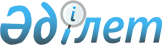 Ақжарма ауылдық округінің 2021-2023 жылдарға арналған бюджеті туралыҚызылорда облысы Сырдария аудандық мәслихатының 2020 жылғы 31 желтоқсандағы № 472 шешімі. Қызылорда облысының Әділет департаментінде 2021 жылғы 8 қаңтарда № 8119 болып тіркелді.
      "Қазақстан Республикасының Бюджет кодексi" Қазақстан Республикасының 2008 жылғы 4 желтоқсандағы Кодексiнің 75-бабының 2-тармағына және "Қазақстан Республикасындағы жергiлiктi мемлекеттiк басқару және өзiн-өзi басқару туралы" Қазақстан Республикасының 2001 жылғы 23 қаңтардағы Заңының 6-бабының 2-7-тармағына сәйкес, Сырдария аудандық мәслихаты ШЕШІМ ҚАБЫЛДАДЫ:
      1. Ақжарма ауылдық округінің 2021-2023 жылдарға арналған бюджеті 1, 2 және 3 – қосымшаларға сәйкес, оның ішінде 2021 жылға мынадай көлемдерде бекітілсін:
      1) кірістер – 74463 мың теңге, оның ішінде:
      салықтық түсімдер – 5205 мың теңге;
      салықтық емес түсімдер – 40 мың теңге;
      трансферттер түсімдері – 69218 мың теңге;
      2) шығындар – 81667,9 мың теңге;
      3) таза бюджеттік кредиттеу – 0;
      бюджеттік кредиттер – 0;
      бюджеттік кредиттерді өтеу – 0;
      4) қаржы активтерімен жасалатын операциялар бойынша сальдо – 0;
      қаржы активтерін сатып алу – 0;
      мемлекеттің қаржы активтерін сатудан түсетін түсімдер – 0;
      5) бюджет тапшылығы (профициті) – -7204,9 мың теңге;
      6) бюджет тапшылығын қаржыландыру (профицитін пайдалану) – 7204,9 мың теңге;
      қарыздар түсімі – 0;
      қарыздарды өтеу – 0;
      бюджет қаражатының пайдаланылатын қалдықтары – 7204,9 мың теңге.
      Ескерту. 1-тармақ жаңа редакцияда - Қызылорда облысы Сырдария аудандық мәслихатының 17.11.2021 № 84 шешімімен (01.01.2021 бастап қолданысқа енгiзiледi).


      2. Аудандық бюджеттен Ақжарма ауылдық округінің бюджетіне берілетін субвенциялар көлемдері 2021 жылға 51625 мың теңге сомасында белгіленсін. 
      3. Осы шешім 2021 жылғы 1 қаңтардан бастап қолданысқа енгізіледі және ресми жариялауға жатады.  Ақжарма ауылдық округінің 2021 жылға арналған бюджеті
      Ескерту. 1-қосымша жаңа редакцияда - Қызылорда облысы Сырдария аудандық мәслихатының 17.11.2021 № 84 шешімімен (01.01.2021 бастап қолданысқа енгiзiледi). Ақжарма ауылдық округінің 2022 жылға арналған бюджеті Ақжарма ауылдық округінің 2023 жылға арналған бюджеті
					© 2012. Қазақстан Республикасы Әділет министрлігінің «Қазақстан Республикасының Заңнама және құқықтық ақпарат институты» ШЖҚ РМК
				
      Сырдария аудандық мәслихаты сессиясының төрағасы, мәслихат хатшысы 

Е. Әжікенов
Сырдария аудандық мәслихатының
2020 жылғы 31 желтоқсандағы
№ 472 шешіміне 1-қосымша
Санаты 
Санаты 
Санаты 
Санаты 
Сомасы, мың теңге
Сыныбы 
Сыныбы 
Сыныбы 
Сомасы, мың теңге
Кіші сыныбы 
Кіші сыныбы 
Сомасы, мың теңге
Атауы
Сомасы, мың теңге
1. КІРІСТЕР 
74463
1
Салықтық түсімдер
5205
01
Табыс салығы
1271
2
Жеке табыс салығы
1271
04
Меншікке салынатын салықтар
3934
1
Мүлікке салынатын салықтар
82
3
Жер салығы
108
4
Көлік кұралдарына салынатын салық
3744
2
Салықтық емес түсiмдер
40
01
Мемлекеттік меншіктен түсетін кірістер
40
5
Мемлекет меншігіндегі мүлікті жалға беруден түсетін кірістер
40
4
Трансферттер түсімдері
69218
02
Мемлекеттiк басқарудың жоғары тұрған органдарынан түсетiн трансферттер
69218
3
Аудандардың (облыстық маңызы бар қаланың) бюджетінен трансферттер
69218
Функционалдық топ 
Функционалдық топ 
Функционалдық топ 
Функционалдық топ 
Бюджеттік бағдарламалардың әкiмшiсi
Бюджеттік бағдарламалардың әкiмшiсi
Бюджеттік бағдарламалардың әкiмшiсi
Бағдарлама
Бағдарлама
Атауы
2. ШЫҒЫНДАР
81667,9
01
Жалпы сипаттағы мемлекеттiк қызметтер
33865
124
Аудандық маңызы бар қала, ауыл, кент, ауылдық округ әкімінің аппараты
33865
001
Аудандық маңызы бар қала, ауыл, кент, ауылдық округ әкімінің қызметін қамтамасыз ету жөніндегі қызметтер
32087
022
Мемлекеттік органның күрделі шығыстары
1778
06
Әлеуметтiк көмек және әлеуметтiк қамсыздандыру
3678
124
Аудандық маңызы бар қала, ауыл, кент, ауылдық округ әкімінің аппараты
3678
003
Мұқтаж азаматтарға үйде әлеуметтік көмек көрсету
3678
07
Тұрғын үй - коммуналдық шаруашылық
21475
124
Аудандық маңызы бар қала, ауыл, кент, ауылдық округ әкімінің аппараты
21475
008
Елді мекендердегі көшелерді жарықтандыру
12754
009
Елді мекендердің санитариясын қамтамасыз ету
890
011
Елді мекендерді абаттандыру мен көгалдандыру
7831
08
Мәдениет, спорт, туризм және ақпараттық кеңістiк
21194
124
Аудандық маңызы бар қала, ауыл, кент, ауылдық округ әкімінің аппараты
21194
006
Жергілікті деңгейде мәдени-демалыс жұмысын қолдау
21194
12
Көлік және коммуникация
1455
124
Аудандық маңызы бар қала, ауыл, кент, ауылдық округ әкімінің аппараты
1455
013
Аудандық маңызы бар қалаларда, ауылдарда, кенттерде, ауылдық округтерде автомобиль жолдарының жұмыс істеуін қамтамасыз ету
705
045
Аудандық маңызы бар қалаларда, ауылдарда, кенттерде, ауылдық округтерде автомобиль жолдарын күрделі және орташа жөндеу
750
15
Трансферттер
0,9
124
Аудандық маңызы бар қала, ауыл, кент, ауылдық округ әкімінің аппараты
0,9
048
Пайдаланылмаған (толық пайдаланылмаған) нысаналы трансферттерді қайтару
0,9
3. Таза бюджеттік кредиттеу
0
Бюджеттік кредиттер
0
Бюджеттік кредиттерді өтеу
0
4. Қаржы активтерімен операциялар бойынша сальдо
0
Қаржы активтерін сатып алу
0
Мемлекеттің қаржы активтерін сатудан түсетін түсімдер
0
5. Бюджет тапшылығы (профициті)
-7204,9
6. Бюджет тапшылығын қаржыландыру (профицитін пайдалану)
7204,9
Қарыздар түсімі
0
Қарыздарды өтеу
0
8
Бюджет қаражаттарының пайдаланылатын қалдықтары
7204,9
01
Бюджет қаражаты қалдықтары
7204,9
1
Бюджет қаражатының бос қалдықтары
7204,9Сырдария аудандық мәслихатының
2020 жылғы 31 желтоқсандағы
№ 472 шешіміне 2-қосымша
Санаты 
Санаты 
Санаты 
Санаты 
Сомасы, мың теңге
Сыныбы 
Сыныбы 
Сыныбы 
Сомасы, мың теңге
Кіші сыныбы 
Кіші сыныбы 
Сомасы, мың теңге
Атауы
Сомасы, мың теңге
1. КІРІСТЕР 
60122
1
Салықтық түсімдер
2792
04
Меншікке салынатын салықтар
2792
1
Мүлікке салынатын салықтар
59
3
Жер салығы
196
4
Көлік кұралдарына салынатын салық
2537
2
Салықтық емес түсiмдер
43
01
Мемлекеттік меншіктен түсетін кірістер
43
5
Мемлекет меншігіндегі мүлікті жалға беруден түсетін кірістер
43
4
Трансферттер түсімдері
57288
02
Мемлекеттiк басқарудың жоғары тұрған органдарынан түсетiн трансферттер
57288
3
Аудандардың (облыстық маңызы бар қаланың) бюджетінен трансферттер
57288
Функционалдық топ 
Функционалдық топ 
Функционалдық топ 
Функционалдық топ 
Бюджеттік бағдарламалардың әкiмшiсi
Бюджеттік бағдарламалардың әкiмшiсi
Бюджеттік бағдарламалардың әкiмшiсi
Бағдарлама
Бағдарлама
Атауы
2. ШЫҒЫНДАР
60122
01
Жалпы сипаттағы мемлекеттiк қызметтер
27422
124
Аудандық маңызы бар қала, ауыл, кент, ауылдық округ әкімінің аппараты
27422
001
Аудандық маңызы бар қала, ауыл, кент, ауылдық округ әкімінің қызметін қамтамасыз ету жөніндегі қызметтер
26780
022
Мемлекеттік органның күрделі шығыстары
642
06
Әлеуметтiк көмек және әлеуметтiк қамсыздандыру
2737
124
Аудандық маңызы бар қала, ауыл, кент, ауылдық округ әкімінің аппараты
2737
003
Мұқтаж азаматтарға үйде әлеуметтік көмек көрсету
2737
07
Тұрғын үй - коммуналдық шаруашылық
6956
124
Аудандық маңызы бар қала, ауыл, кент, ауылдық округ әкімінің аппараты
6956
008
Елді мекендердегі көшелерді жарықтандыру
4709
009
Елді мекендердің санитариясын қамтамасыз ету
1070
011
Елді мекендерді абаттандыру мен көгалдандыру
1177
08
Мәдениет, спорт, туризм және ақпараттық кеңістiк
23007
124
Аудандық маңызы бар қала, ауыл, кент, ауылдық округ әкімінің аппараты
23007
006
Жергілікті деңгейде мәдени-демалыс жұмысын қолдау
23007
3. Таза бюджеттік кредиттеу
0
Бюджеттік кредиттер
0
Бюджеттік кредиттерді өтеу
0
4. Қаржы активтерімен операциялар бойынша сальдо
0
Қаржы активтерін сатып алу
0
Мемлекеттің қаржы активтерін сатудан түсетін түсімдер
0
5. Бюджет тапшылығы (профициті)
0
6. Бюджет тапшылығын қаржыландыру (профицитін пайдалану)
0Сырдария аудандық мәслихатының
2020 жылғы 31 желтоқсандағы
№ 472 шешіміне 3-қосымша
Санаты 
Санаты 
Санаты 
Санаты 
Сомасы, мың теңге
Сыныбы 
Сыныбы 
Сыныбы 
Сомасы, мың теңге
Кіші сыныбы 
Кіші сыныбы 
Сомасы, мың теңге
Атауы
Сомасы, мың теңге
1. КІРІСТЕР 
64331
1
Салықтық түсімдер
2987
04
Меншікке салынатын салықтар
2987
1
Мүлікке салынатын салықтар
63
3
Жер салығы
210
4
Көлік кұралдарына салынатын салық
2715
2
Салықтық емес түсiмдер
46
01
Мемлекеттік меншіктен түсетін кірістер
46
5
Мемлекет меншігіндегі мүлікті жалға беруден түсетін кірістер
46
4
Трансферттер түсімдері
61298
02
Мемлекеттiк басқарудың жоғары тұрған органдарынан түсетiн трансферттер
61298
3
Аудандардың (облыстық маңызы бар қаланың) бюджетінен трансферттер
61298
Функционалдық топ 
Функционалдық топ 
Функционалдық топ 
Функционалдық топ 
Бюджеттік бағдарламалардың әкiмшiсi
Бюджеттік бағдарламалардың әкiмшiсi
Бюджеттік бағдарламалардың әкiмшiсi
Бағдарлама
Бағдарлама
Атауы
2. ШЫҒЫНДАР
64331
01
Жалпы сипаттағы мемлекеттiк қызметтер
29341
124
Аудандық маңызы бар қала, ауыл, кент, ауылдық округ әкімінің аппараты
29341
001
Аудандық маңызы бар қала, ауыл, кент, ауылдық округ әкімінің қызметін қамтамасыз ету жөніндегі қызметтер
28655
022
Мемлекеттік органның күрделі шығыстары
687
06
Әлеуметтiк көмек және әлеуметтiк қамсыздандыру
2929
124
Аудандық маңызы бар қала, ауыл, кент, ауылдық округ әкімінің аппараты
2929
003
Мұқтаж азаматтарға үйде әлеуметтік көмек көрсету
2929
07
Тұрғын үй - коммуналдық шаруашылық
7443
124
Аудандық маңызы бар қала, ауыл, кент, ауылдық округ әкімінің аппараты
7443
008
Елді мекендердегі көшелерді жарықтандыру
5039
009
Елді мекендердің санитариясын қамтамасыз ету
1145
011
Елді мекендерді абаттандыру мен көгалдандыру
1259
08
Мәдениет, спорт, туризм және ақпараттық кеңістiк
24618
124
Аудандық маңызы бар қала, ауыл, кент, ауылдық округ әкімінің аппараты
24618
006
Жергілікті деңгейде мәдени-демалыс жұмысын қолдау
24618
3. Таза бюджеттік кредиттеу
0
Бюджеттік кредиттер
0
Бюджеттік кредиттерді өтеу
0
4. Қаржы активтерімен операциялар бойынша сальдо
0
Қаржы активтерін сатып алу
0
Мемлекеттің қаржы активтерін сатудан түсетін түсімдер
0
5. Бюджет тапшылығы (профициті)
0
6. Бюджет тапшылығын қаржыландыру (профицитін пайдалану)
0